Name_______________________________________ Class 3 - ________ Number___________HOW LONG~?PART 1. Ask your friend some questions and write their answers.PART 2. Let’s write two sentences about your classmate.Examples : 1. Taku has used his pen for 5 years.         2. Taku has known Hana for 2 years.1.____________________________________________________________.2.____________________________________________________________.How long have you used your pen?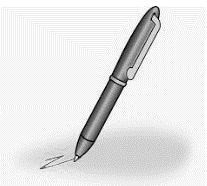 _____________________________________How long have you known__________?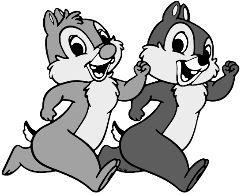 ________________________________________How long have you liked ______?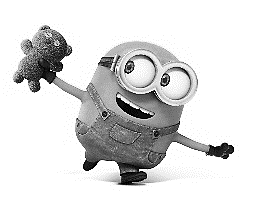 __________________________________________How long have you watched your favorite TV program?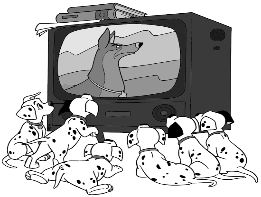 ______________________________________________How long have you studied English?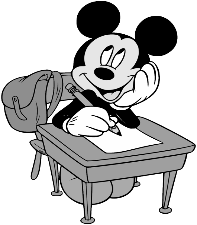 _______________________________________How long have you practiced________?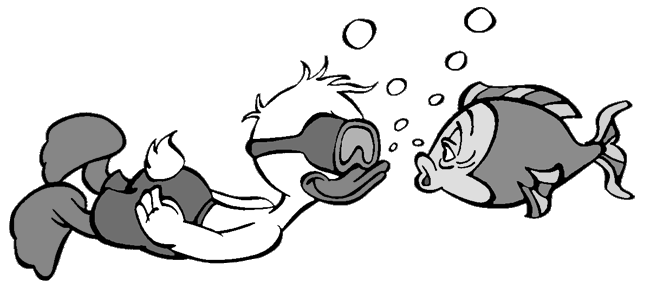 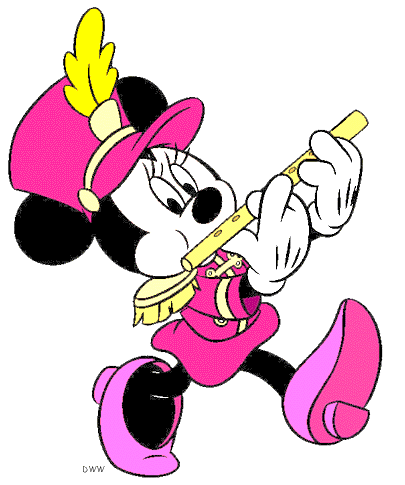 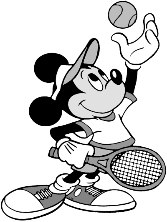 _______________________________________How long have you played________?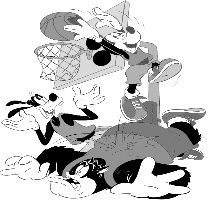 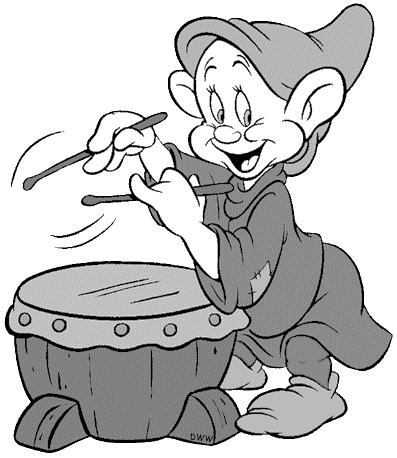 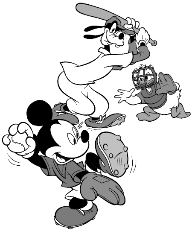 ________________________________________How long have you learned kanji?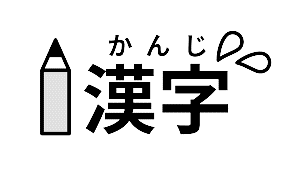 _________________________________________